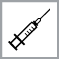 Schooljaar 2024-2025Naam:............................................................Datum vaccinatie:.............................................Geachte ouder,Je kind kreeg vandaag een vaccinatie tegen mazelen-bof-rubella (mazelen-dikoor-rodehond).Vaccinatie1 prik in de bovenarm BijwerkingenMeteen na de vaccinatie kan je kind last hebben van:een rode zwelling op de plaats van de prikeen pijnlijke, gevoelige plek op de plaats van de prik lichte koortsDeze reacties zijn normaal en verdwijnen na enkele dagen. Soms beginnen bijwerkingen pas 5 tot 12 dagen na de vaccinatie. Dit kan gaan over koorts, hoofdpijn, gewrichtspijn of huiduitslag.Een vaccin kan, zoals elk geneesmiddel, bijwerkingen hebben. De kans dat een vaccin een ernstige bijwerking veroorzaakt, is heel klein.Wat in geval van bijwerkingen?Geef eventueel paracetamol bij pijn of bij koorts vanaf 38°C. Neem contact op met de huisarts als de klachten blijven duren of ernstiger zijn. Vaccinnet Het CLB registreert de vaccinatie in Vaccinnet. Zo kan ook de huisarts of kinderarts zien welk vaccin je kind kreeg. Via www.mijngezondheid.be kan je dit ook zelf nakijken.VragenHeb je nog vragen, bel naar het CLB: ……………………Met vriendelijke groeten,De CLB-arts en CLB-verpleegkundige